Занятие по художественно-эстетическому развитию (лепка) в старшей группе на тему: «Белочка грызет орешки» на 22.04.                                                                                                                                  Степанова С.К.                     Цель: совершенствование технических умений и навыков работы с пластилином в процессе изобразительной деятельностиЗадачи:Образовательные:Продолжать учить создавать изображение животного (белочки) по частям, передавая характерные особенности внешнего вида и движений;Закреплять основные приемы лепки: скатывание, раскатывание, примазывание, прищипывание, оттягивание;Продолжать учить лепить мелкие детали, пользуясь стекой;Уточнить некоторые представления детей об изменениях в лесу  весной;            Развивающие:развивать мелкую моторику рук, внимание;развивать творческие способности, воображение;Воспитательные:воспитывать  аккуратность, умение доводить начатое дело до конца;воспитывать интерес к изобразительной деятельности.Предварительная работа: Рассматривание картинок с изображением лесных животных; рассказ М.Пришвина «Беличья память», чтение басни Л.Толстого «Волк и белка». Чтение рассказов и стихов о белке, рассматривание книг и альбомов о белке, рассказы детей о белке. Беседа «Кто живет в лесу». Рассматривание картин «Животные и птицы нашего края", Загадки о диких животных, считалки о белочке. Словесные игры: «Какая белка?», «Назови ласково».Словарная работа: прищипывание, примазывание, скатывание, раскатывание.Оборудование: ИКТ, телевизор, игрушка белка, схема лепки белки, ноутбук (слайды). Магнитофон (звуки природы), магнитная доска. Раздаточный материал: доски для пластилина, пластилин, стеки, салфетки на каждого ребенка.Музыкальное сопровождение: спокойная музыка во время лепки.Ход занятия:1. Вводная часть.                                                                     (Ребенок  встает лицом к родителям) - Давай поздороваемся со всеми членами семьи. -  А ты любишь путешествовать? - Да. - Тогда, приглашаю тебя в путешествие в весенний лес. Как называется наш лес в Марий Эл? - Смешанный лес.   - Давай скажем волшебные  слова: 1, 2, 3.Вокруг себя повернисьИ в лесу – ты очутись (картина леса). Слышатся звуки леса.(Присаживаются на ковер) - Присмотрись, прислушайся. Что ты слышишь? -  Шум ветра, скрип стволов и веток, звуки птиц…. - Что ты видишь? ( лес, речку, животных) - Пришла весна. Ярко светит солнце. В лесу тает снег. Просыпаются от спячки животные. Щебечут птицы (ответ ребенка). Родитель: но я не увидела в лесу самых любимых мною животных (картина). Угадай, кто это?С ветки на ветку,Быстрый, как мяч,Скачет по лесуРыжий циркач - Белка. 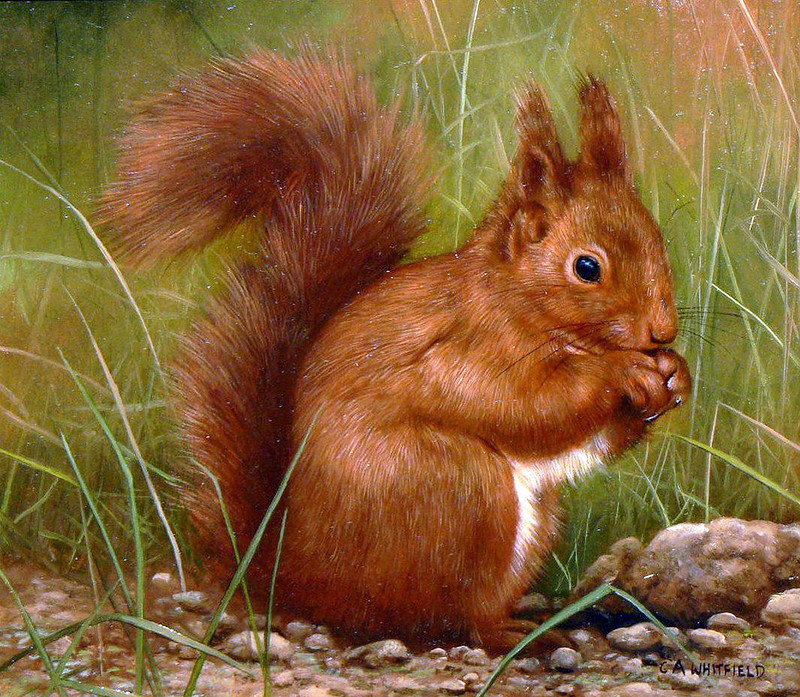  -  Непорядок – заигрались, запрыгались белочки и потерялись. Нужно их как можно быстрее вернуть в лес. Что бы ты сделал? - нарисовал, купил, сделал, слепил…(ответ ребенка). - Здорово. Хорошая идея, вылепить белочку. Тогда  давай вспомним, как выглядит белочка.(Родитель показывает крупную игрушку и рассматривает с ребенком).2.Основная часть. -  Какого цвета белочка? Давай посмотрим,  из каких частей она состоит и какой они формы? - Овальное туловище, круглая голова с вытянутой мордочкой, лапы и хвост (ребенок)  -  Посмотрите, шея у белочки совсем короткая, а на голове что у нее? - глаза, нос, усы, ушки с кисточками (ребенок). - А какая часть тела у белки самая большая? - Туловище (ребенок). - Посмотри, как прижат к туловищу, к спинке  хвостик белочки,  а кончик хвостика   красиво изгибается. Что еще есть у белочки? - Лапки (ребенок) - Сколько лапок? - четыре (ребенок)- Обрати внимание, у белочки есть передние лапки, и задние лапки. Они друг от друга отличаются. Чем?-  передние короткие, ими она держит орешки, а задние длинные, на них прыгает (ребенок). - Что делает белочка? - Она сидит, подняв хвостик (ребенок).- Ты иногда напоминаешь мне белочку – такая же резвушка, поскакушка, никогда не сидишь на месте.  Давай ее изобразим.ФизминуткаБелка прыгала, скакала. (Ребенок прыгает на месте)
К зиме кладовки заполняла: (Наклоны – как будто что собирают)
Здесь – орешки, (Поворот вправо)
Тут – грибочек   (Поворот влево)
Для сыночков и для дочек.  (Шагает на месте) - Молодец!  А теперь начнем работать. - Посмотри, какая белочка получилась у меня. Какого цвета пластилин я использовала?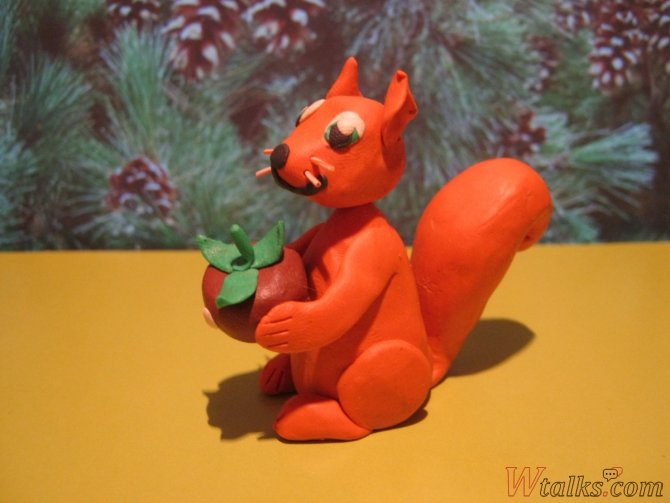  - Оранжевый (ребенок) - Чтобы такая же белочка получилась и у тебя, нужно сесть прямо, ровно, спинка прямая, слушать нужно внимательно. Белочку будем лепить по частям, давай вспомним: нужно разделить брусок пластилина на 3 равные части ).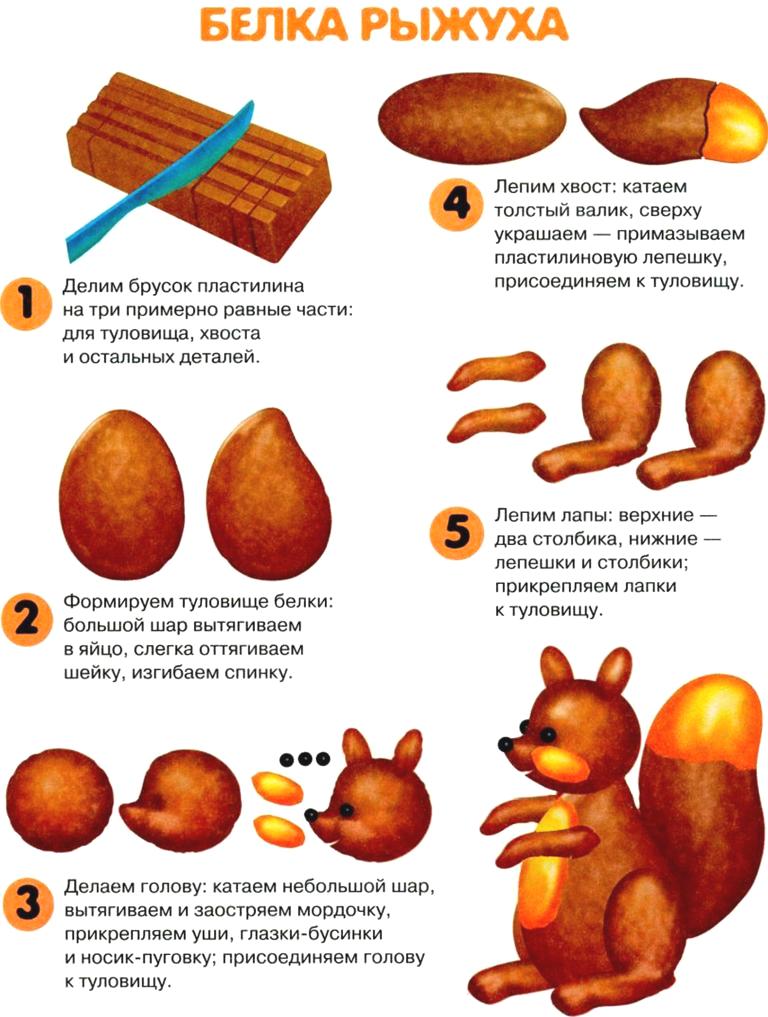    -  Первая часть будет туловищем, для этого  нужно скатать овал. - Вторую часть нужно разделить еще на 2 части.  -  Одна часть – голова, вторая – для лапок. - Напомни, как лепим голову?  (скатываем шарик, показывает круговыми движениями) - Посмотрите, вот такая заготовка у тебя получится (показывает заготовку белочки). Голова будет в виде шара, слегка прищипываем  ушки и вытягиваем мордочку (показ действий). Формируем шею - сглаживаем место присоединения туловища и головы. -Половина второй части нам понадобится для лапок – разделим ее еще на 4 части. И раскатаем уже 4 колбаски – 2 короткие и две подлиньше.Из третей части лепим хвост. Как вылепить его? - Нужно раскатать колбаску (ребенок). - Посмотри. Хвостик у белки не как у кошки – он тоненький с одной стороны, и пушистый, толстый с другой стороны. Посмотрите, как сделать такой хвостик. Когда ты раскатывашь колбаску, нужно с одной стороны раскатывать сильнее, делать сильнее нажим указательным пальцем  и получится колбаска, похожая на морковку (показывает действия и полученный хвостик, выставляет карточку).Итак, когда  все части у нас готовы, что будем делать? - Теперь нужно скрепить детали между собой (ребенок)   -  Какой используем прием?-  Для этого используем прием примазывания (ребенок) - Да, чтобы тело белочки казалось цельным - Правильно, а теперь можно начинать лепить. Эти схемы тебе напомнят, как это делать.  (Самостоятельная работа ребенка, родитель помогает, по необходимости). - Возьмем немного черного пластилина для носа, глаз и кисточек на ушах. Стекой подрисуем коготки. Наша белочка готова!3. Заключительная часть.Ребенок выставляет свою работу на стол и садится на ковер.- Посмотри, какая замечательная белочка у тебя получилась! Чем то она у тебя похожа, а чем то отличается (смотрим на картинку).-Тебе понравилась твоя белочка? Почему? Что показалось тебе трудным? Какие приемы мы с тобой использовали?- скатывание, раскатывание, примазывание (ребенок)- Сегодня ты очень старался и был очень внимательным, поэтому  у тебя получилась красивая белочка. Молодец!!!                                     Успехов в работе!